THE WEDDING RINGER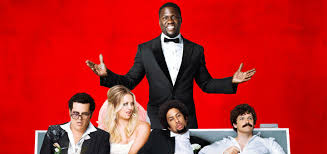 Grown–up’s Movie:HISHERAVG1. Appropriate levels of sexuality?8882. Appropriate levels of language?6.56.56.53. Appropriate levels of violence?9.59.59.54. Entertainment value for females?8.58.58.55. Entertainment value for males?8886. Teaching moments, role models, moral of story?77.57.257. Is it a “classic”? (Replay value?)7.57.57.58. Audio/Visual effects?787.59. Not too cliché (unique and witty, not too slapstick)77710. Climax/Resolution/Ending?888GRAND TOTALS:77.75%